Note: School Timings: 9.00 am to 12.15 pm The last working day will be 24th March 2022, Thursday            School Reopens on 4th April 2022, Monday.     By Management        Sana Model School 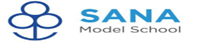                                        ANNUAL EXAMINATION - MARCH 2021 -2022                                   TIME TABLE AND PORTIONS   CLASS 1                                        ANNUAL EXAMINATION - MARCH 2021 -2022                                   TIME TABLE AND PORTIONS   CLASS 1                                        ANNUAL EXAMINATION - MARCH 2021 -2022                                   TIME TABLE AND PORTIONS   CLASS 1 DATE&DAYSUBJECTPORTIONS14/03/2022MONDAYTAJWEEDIndividual Sabaq will be given to students.15/03/2022TUESDAYENGLISHProse: 8 Luna Stays Awake & 9 Ali's Blue Raincoat  Poem: 4 The Old Owl & 5 Weather Ways Grammar: Simple Present tense,Adjectives,Punctuation &Action   words16/03/2022WEDNESDAYTAHFEEZSurah Quraish, Surah Humazah, , Surah Asr ,Surah Feel, Surah Maoon & Surah Kafiroon     17/03/2022            THURSDAYTAMIL 'ஐ', 'ஒ', 'ஓ', 'ஔ' ஓசை * வாய்பாடு * எழுத்துக்கள் (கை-னை, கொ-னொ, கோனோ, கௌ-னௌ) * படம் பார்த்து பெயர் எழுதுக * மொழிபெயர்ப்பு* நிரப்புக * சொற்களை இனணத்து எழுதுக* சொல் உருவாக்குக * திசைகள்* தமிழ் மாதங்கள் (Oral)18/03/22FRIDAYHADITH&DUAHadees & Dua: 15, 16,1721/03/2022MONDAYEVSChapter 10: Plants around usChapter 11:  Animals around usChapter 12: Rules for safetyChapter 13: Earth and the Sky22/03/2022TUESDAYISLAMIC STUDIESLesson No:7, 8, 9, 10 (The Prophets, Prophet Mohammed S.A.W, The Books of Allah, The five pillars of Islam) 23/03/2022WEDNESDAYMATHChapter 9: Addition and Subtraction up to 99Chapter 10: MoneyChapter 11: TimeChapter 12: Data Handling.24/03/2022THURSDAYARABICLesson no. 10, 11,12,13 (Birds, Colours, Parts of the body & My family) Pg no: 14 to 17,19